          Istituto Comprensivo  “Vincenzo Tortoreto”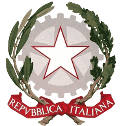                                                                        62026  San Ginesio  (MC)    Via Roma 35                                  Tel. 0733656030 – Tel. e Fax 0733656010  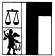                               CF 83004250433   Codice MIUR MCIC80600T                               Sito:www.icsanginesio.gov.it  e-mail:  mcic80600t@istruzione.it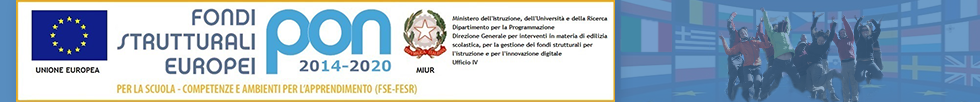                                                                                                    Al Dirigente Scolastico                                                                     Istituto Comprensivo “Vincenzo Tortoreto”                                                                    Via Roma,35        62026 SAN GINESIO                                                       DOMANDA DI PARTECIPAZIONE ALL’AVVISO RECLUTAMENTO  PER ESPERTO ESTERNO PROGETTO PON 2014-2020–AVVISO 10.1.1A-FSEPON-MA-2017-44 CUP   B49G1700310006- Interventi di sostegno agli studenti caratterizzati da particolari fragilità- Titolo Progetto ”Incontriamoci a scuola”.Il/La sottoscritto/a ______________________________________________________nato/a _______________________il ___/____/_____ e residente a ___________________ prov._____ n.____ cell._________________ email __________________CF ____________________________ status professionale ___________________________C H I E D Edi poter svolgere attività in qualità di personale ESPERTO ESTERNO nel progetto PON 2014-2020 AVVISO CIP 10.1.1A-FSEPON-MA-2017-44/ CUP   B49G1700310006  Titolo progetto: ”Incontriamoci a scuola” organizzato  nei seguenti moduli formativi:In relazione a quanto previsto dal bando chiede che gli vengono riconosciuti i seguenti titoli culturali, titoli di studio esperienze ed attività professionali:1. 	2. 	3. 	4.	 A tal fine allega:curriculum vitae in formato europeo;fotocopia firmata del documento di identità e del codice fiscale.la seguente documentazione utile alla valutazione, in base a quanto previsto dal bando:Il/la sottoscritto/a dichiara sotto la propria responsabilità di:essere in possesso della cittadinanza italiana o di uno degli Stati membri dell’U.E.;godere dei diritti civili e politici;essere iscritto nelle liste elettorali del comune di 	;non aver riportato condanne penali e non essere destinatario di provvedimenti che riguardano l’applicazione di misure di prevenzione, di decisione e di provvedimenti amministrativi iscritti nel casellario giudiziario;essere a conoscenza di non essere sottoposto a procedimenti penali.6 di aver preso visione del progetto PON 2014 2020 10.1.1.A1-FSEPON-MA-2017-44 Realizzazione INCLUSIONE SOCIALE  ammesso a finanziamento con nota MIUR autorizzativa MIUR Prot.  n. AOODGEFID/31706 del 24/07/2017Si dichiara che i titoli elencati in sintesi trovano riscontro nel Curriculum Vitae allegatoIl/La sottoscritto/a autorizza al trattamento dei dati personali, ai sensi del D.L.vo n.196/2003.Il/La sottoscritto/a si impegna a presentare una proposta progettuale del percorso formativo e/o delle attività da effettuare, di concordare con il GOP, in caso di nomina e prima dell’inizio del corso, la programmazione del modulo, incluse le prove di verifica in ingresso, in itinere e per la certificazione delle competenze acquisite, la metodologia didattica, gli strumenti ed i materiali relativi al corso. Il/La sottoscritto/a dichiara di essere a conoscenza di tutti i termini del bando, che accetta senza riserve.Data ___/___/______                               ________________________________								(firma) “Consapevole delle sanzioni penali, nel caso di dichiarazioni non veritiere, di formazione o uso di atti falsi, richiamante dall’art 76 del DPR 445/2000, dichiaro che quanto sopra corrisponde a verità. Ai sensi del D.Lgs 196/2003 dichiaro, altresì di essere informato che i dati raccolti saranno trattati anche con strumenti informatici, esclusivamente nell’ambito del procedimento per il quale la presente dichiarazione viene resa e che al riguardo competono al sottoscritto tutti i diritti previsti dall’art 7 TABELLA  DI VALUTAZIONE TITOLI CULTURALIN.B: 1) A parità di punteggio prevale minore età. 2) E’ indispensabile dichiarare esaurientemente, nel proprio curriculum vitae et studiorum, titoli ed esperienze posseduti al fine di ottenere il punteggio dichiarato. 3) Verranno valutati soltanto i titoli di cui siano dichiarati gli estremi e in particolare: indicazioni bibliografiche, sede, data e durata degli interventi, oggetto degli stessi e comunque tutti i dati e le informazioni necessari e sufficienti per permettere di svolgere gli accertamenti dovuti. In caso di informazioni generiche e indefinite non sarà attribuito alcun punteggio. Al fine di valutare l’esperienza del candidato nella disseminazione delle esperienze professionali e di ricerca, saranno prese in considerazione esclusivamente le pubblicazioni inerenti alla didattica e ai processi educativi in ambito scolastico.Verranno valutate solo le esperienze di cui siano dichiarati gli estremi dei contratti o della nomina, l’ente committente, l’oggetto e la durata (data di inizio e di fine), e comunque tutti i dati e le informazioni necessari e sufficienti per permettere di effettuare in modo agevole ed immediato la valutazione. In caso di informazioni generiche e indefinite non sarà attribuito alcun punteggio.4) L’amministrazione di riserva di chiedere le copie autenticate dei titoli indicati dall’aspirante. (*) L’aspirante dovrà compilare la colonna sottostante, i cui punteggi saranno validati ed avallati dalla Commissione se rispondenti. In caso di mancata compilazione, il/la candidato/a verrà escluso/a. In caso di mancata compilazione di un’area relativa al titolo valutabile, non sarà attribuito il punteggio né data la possibilità di sanare l’errore, anche se il titolo è dichiarato nel curriculum vitae et studiorum.Luogo e data ______________________________                  _____________________________                                                                                                  Firma del candidatoSottoazioneCodice identificativo progettoTitolo moduloIndicare i moduli richiesti TOTALEAutorizzato10.1.1A10.1.1A- FSEPON-MA- 2017-44“Restiamo a galla” (Prim.Via Roma)“Ragazzi… nuotiamo insieme” (Sec.”Betti”)“Musicando a S.Angelo in P.” (Prim.)“Musicando a San Ginesio” (Prim.)“Easy English” (Prim.Passo S.G.)“Dentro il testo” (Prim.Ripe S.G.)“Dentro il testo” (Secondaria S.Angelo P.)TITOLI CULTURALI                                                           PUNTIAUTOVALUTAZIONE (*)PUNTI ASSEGNATILaurea vecchio ordinamento o secondo livello specialistico, secondo l’indirizzo specificato nei moduliFino a 100/110 Punti 5      Da 101 a 105/110 Punti 10  Da106 a 110/110 Punti 15       + Lode Punti 2Diploma di maturità magistrale o Scienze umanePunti 5Madrelingua Inglese (Prioritariamente con Laurea Specifica)In assenza di madre lingua, Laurea in lingua inglesePunti 6Corsi di specializzazione e/o formazione attinenti il modulo (scuole di specializzazione, master, corsi post laurea. Accademia recitazione e regia. Istruttore di nuoto e salvataggio. Diploma di conservatorio)Punti 5 (max 15 pt.) x ogni corso di durata non  inferiore ad un annoAbilitazione all’insegnamento nella disciplina del moduloPunti 3Certificazioni Competenze Informatiche con conoscenza piattaforma MIURPunti 3 x certificazione (max pt. 6)Certificazioni Competenze Linguistiche in lingua inglese per i moduli specificiPunti 3 x certificazione (max pt. 6)Esperienza di docenza nel settore di pertinenza nelle scuole pubbliche/privatePunti 3 (max 15 pt.) x ogni esperienza di durata non inferiore a sei mesiEsperienze di docenza nel settore di pertinenza in qualità  di esperto/formatore PON – POR(Tutoring-Progettazione-Valutazione)Punti 2 (max 12 pt.)Esperienze nei settori di pertinenza relative ai moduli specificiPunti 2 (max 10 pt.)